Modèle d’auto-évaluationPaysPériode visée par le plan d’actionDate de préparationIntroduction Décrivez brièvement ci-dessous le contexte national et local en expliquant pourquoi les efforts du gouvernement ouvert sont importants pour le pays. Décrivez également brièvement les priorités de réforme de la gouvernance pour le pays et comment le plan d'action en cours d'évaluation y contribue. Fournissez également une brève description de la manière dont les engagements du pays en matière de PGO sont pertinents par rapport aux principes fondamentaux de gouvernement ouvert du PGO (transparence, participation civique, responsabilité publique).Processus du plan d'actionFournissez une description de l'approche du gouvernement en matière de participation tout au long du cycle du PGO. Fournissez également une explication de l'approche du gouvernement en matière de participation lors de la mise en œuvre. Veuillez noter expressément le respect des normes pertinentes faisant partie des normes de participation et de co-création du PGO.Utilisation des recommandations du MEIExpliquez brièvement comment les cinq recommandations clés du dernier rapport du MEI ont été utilisées pour améliorer le processus de rédaction et de mise en œuvre du plan d'action dans ce cycle de plan d'action.Évaluation des engagementsFournissez ci-dessous votre évaluation des progrès de chacun des engagements proposés dans le plan d'action en utilisant des couleurs de progression. Fournissez les justifications en appui à l'évaluation, décrivez brièvement les motifs de l'évaluation et identifiez les prochaines étapes.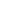 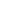         Complété ou                                         Progrès limité                            Pas démarré/Avec retard important 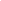          progrès substantielLeçons et idéesSur la base des résultats ci-dessus, quelles sont les principales leçons et idées que vous avez apprises lors de l'élaboration et de la mise en œuvre du plan d'action ?RecommandationsSur la base des résultats ci-dessus, quelles actions critiques doivent être menées ? Quels sont les ajustements nécessaires ? Quelles autres tâches non nécessairement identifiées dans le plan d'action sont requises pour faire progresser les engagements ? Qui doit être impliqué pour que les résultats soient atteints ?